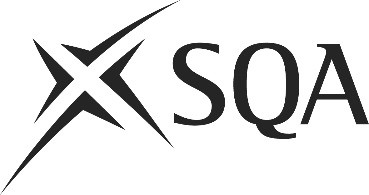 Unit PPL3PC10 (HK89 04)	Prepare Game for Complex DishesI confirm that the evidence detailed in this unit is my own work.I confirm that the candidate has achieved all the requirements of this unit.I confirm that the candidate’s sampled work meets the standards specified for this unit and may be presented for external verification.Unit PPL3PC10 (HK89 04)	Prepare Game for Complex DishesThis page is intentionally blankUnit PPL3PC10 (HK89 04)	Prepare Game for Complex DishesUnit PPL3PC10 (HK89 04)	Prepare Game for Complex DishesUnit PPL3PC10 (HK89 04)	Prepare Game for Complex DishesUnit PPL3PC10 (HK89 04)	Prepare Game for Complex DishesSupplementary evidenceCandidate’s nameCandidate’s signatureDateAssessor’s nameAssessor’s signatureDateCountersigning — Assessor’s name(if applicable)Countersigning — Assessor’s signature(if applicable)DateInternal verifier’s nameInternal verifier’s signatureDateCountersigning — Internal verifier’s name(if applicable)Countersigning — Internal verifier’s signature(if applicable)DateExternal Verifier’s initials and date (if sampled)Unit overviewThis unit is about preparing game for complex dishes, for example:pot roasted quailsautéed pigeonroasted saddled venisonbraised rabbit/hareThe unit covers a range of preparation methods and types of game, both furred and feathered.Sufficiency of evidenceThere must be sufficient evidence to ensure that the candidate can consistently achieve the required standard over a period of time in the workplace or approved realistic working environment.Performance criteriaYou must do:There must be evidence for all Performance Criteria (PC). The assessor must assess PCs 1-5 by directly observing the candidate’s work.PC 6 may be assessed by alternative methods if observation is not possible.1	Select the type and quantity of game required for preparation.2	Check the game meets quality and other requirements.3	Choose the correct tools, knives and equipment required to prepare the game.4	Use the tools, knives and equipment correctly when preparing the game.5	Prepare the game to maintain quality and meet the requirements of the dish.6	Store any prepared game not for immediate use in line with food safety regulations.Scope/RangeScope/RangeScope/RangeWhat you must cover:What you must cover:What you must cover:All scope/range must be covered. There must be performance evidence, gathered through direct observation by the assessor of the candidate’s work for:All scope/range must be covered. There must be performance evidence, gathered through direct observation by the assessor of the candidate’s work for:All scope/range must be covered. There must be performance evidence, gathered through direct observation by the assessor of the candidate’s work for:both from:a	in furb	in feathersix from:c	hangingd	skinninge	pluckingf	checking for and removing shotg	washingh	seasoningi	marinatingj	trimmingk	cutting (both portioning and dicing)l	tunnelling (bones)m	stuffing and fillingn	chiningo	ballotinep	smoking (both hot and cold)q	galantineEvidence for the remaining points under ‘what you must cover’ may be assessed through questioning or witness testimony.Evidence for the remaining points under ‘what you must cover’ may be assessed through questioning or witness testimony.Evidence for the remaining points under ‘what you must cover’ may be assessed through questioning or witness testimony.Evidence referenceEvidence descriptionDatePerformance criteriaPerformance criteriaPerformance criteriaPerformance criteriaPerformance criteriaPerformance criteriaScope/RangeScope/RangeScope/RangeScope/RangeScope/RangeScope/RangeScope/RangeScope/RangeScope/RangeScope/RangeScope/RangeScope/RangeScope/RangeScope/RangeScope/RangeScope/RangeScope/RangeScope/RangeEvidence referenceEvidence descriptionDateWhat you must doWhat you must doWhat you must doWhat you must doWhat you must doWhat you must doWhat you must cover:What you must cover:What you must cover:What you must cover:What you must cover:What you must cover:What you must cover:What you must cover:What you must cover:What you must cover:What you must cover:What you must cover:What you must cover:What you must cover:What you must cover:What you must cover:What you must cover:What you must cover:Evidence referenceEvidence descriptionDate1234566abcdefghijklmnopqKnowledge and understandingKnowledge and understandingEvidence referenceand dateWhat you must know and understandWhat you must know and understandEvidence referenceand dateFor those knowledge statements that relate to how the candidate should do something, the assessor may be able to infer that the candidate has the necessary knowledge from observing their performance or checking products of their work. In all other cases, evidence of the candidate’s knowledge and understanding must be gathered by alternative methods of assessment (eg oral or written questioning).For those knowledge statements that relate to how the candidate should do something, the assessor may be able to infer that the candidate has the necessary knowledge from observing their performance or checking products of their work. In all other cases, evidence of the candidate’s knowledge and understanding must be gathered by alternative methods of assessment (eg oral or written questioning).Evidence referenceand date1The main characteristics of different types of game.2What quality points to look for in fresh game.3What you should do if there are problems with the game or other ingredients.4The nutritional values of each type of game.5How to select the correct type, quality and quantity of game to meet dish requirements.6Suitable cuts for each type of game.7The approximate yields of prepared game.8How to control portions to minimise waste.9Preparation methods for different complex game dishes.10The current trends in relation to preparing complex game dishes.11What the correct techniques, tools, knives and equipment are and the reasons for using them when carrying out the required preparation methods.12How to store prepared game.13Healthy eating options when preparing game for complex dishes.EvidenceEvidenceDate123456Assessor feedback on completion of the unit